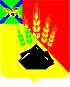 АДМИНИСТРАЦИЯ МИХАЙЛОВСКОГО МУНИЦИПАЛЬНОГО РАЙОНА 		ПОСТАНОВЛЕНИЕ 
03.04.2020                                         с. Михайловка                                                            № 348-паОб определении количества торговых мест для осуществлениядеятельности по продаже сельскохозяйственной продукции гражданами - главами крестьянских (фермерских) хозяйств, членамитаких хозяйств, гражданами, ведущими личные подсобные хозяйства или занимающимися садоводством, огородничеством, животноводствомна универсальном розничном рынке, расположенном на территории Михайловского муниципального района Руководствуясь Федеральным законом от 06.10.2003 № 131-ФЗ «Об общих принципах организации местного самоуправления в Российской Федерации», Федеральным законом от 30.12.2006 № 271-ФЗ «О розничных рынках и о внесении изменений в Трудовой кодекс Российской Федерации», постановлением Администрации Приморского края от 28.05.2019 № 305-па «Об утверждении Порядка определения органами местного самоуправления  количества торговых мест для осуществления деятельности по продаже сельскохозяйственной продукции гражданами - главами крестьянских (фермерских) хозяйств, членами таких хозяйств, гражданами, ведущими личные подсобные хозяйства или занимающимися садоводством, огородничеством, животноводством на универсальном розничном рынке», администрация Михайловского муниципального районаПОСТАНОВЛЯЕТ:	1. Определить количество торговых мест для осуществления деятельности по продаже сельскохозяйственной продукции гражданами - главами крестьянских (фермерских) хозяйств, членами таких хозяйств, гражданами, ведущими личные подсобные хозяйства или занимающимися садоводством, огородничеством, животноводством  на универсальном рынке, расположенном на территории Михайловского муниципального района (прилагается).  2. Муниципальному казенному учреждению «Управление по организационно-техническому обеспечению деятельности администрации Михайловского муниципального района» (Горшков А.П.) разместить данное постановление на официальном сайте администрации Михайловского муниципального района.3. Настоящее постановление вступает в силу с момента опубликования на официальном сайте администрации Михайловского муниципального района.4. Контроль исполнения данного постановления возложить на заместителя главы администрации Михайловского муниципального района Смирнову В.Г.Глава Михайловского муниципального района –Глава администрации района                                                     В.В. Архипов Приложение  к постановлению администрацииМихайловского муниципального районаот 03.04.2020 № 348-паКоличество торговых мест для осуществления деятельности по продаже сельскохозяйственной продукции гражданами – главами крестьянских (фермерских) хозяйств, членами таких хозяйств, гражданами, ведущими личные подсобные хозяйства или занимающимися садоводством, огородничеством, животноводством  на универсальном рынке, расположенном на территории Михайловского муниципального района №Наименование универсального розничного рынкаАдрес универсального розничного рынкаКоличество торговых мест для продажи сельскохозяйственной продукции1ООО «Феникс плюс»Приморский край, Михайловский район,с. Михайловка, ул. Тихоокеанская, 48 3